Valerius Maximus: Facta et Dicta Memorabilia 1.8: WundergeschichtenWie das mythischen Brüderpaares Castor und Pollux in den Kampf eingriffDer folgende Text ist eine vereinfachte Version. Die vollständige Fassung findet bei der Bibliothek des  Packard Humanities Institute.1,8: De miraculis: Über die Wunder - EinführungIn der Einführung erklärt der Autor, Valerius Maximus, worum es in diesem Kapitel geht.Die Erscheinung des Brüderpaares Castor und PolluxFacta et dicta memorabilia 1, 8, 1Am Anfang des 5. Jh. v. Chr. lag die jungen römische Republik im Konflikt mit den Tuskulanern; dies war Teil der Latinerkriege (siehe die Tabelle zur römischen Geschichte). Die Römer ernannten Aulus Postumius Albus zum dictator. Das Amt des dictator diente dazu, in Krisenzeiten einen einzelnen Heerführer zu haben, der mehr Macht als  der Konsul hatte und sich nicht mit einem Kollegen abstimmen musste. Die Amtszeit des dictator war zeitlich eng begrenzt.Castor und Pollux waren ein mythisches Brüderpaar; siehe den Artikel der Wikipedia. Facta et dicta memorabilia 1, 8, 8: Eine Erscheinung Iulius CaesarsIm vorangehenden Abschnitt spricht der Autor von der Stadt Alba und ihrer Besiedlung durch Ascanius, den Sohn des Aeneas. In dieser Geschichte erzählt er von einer Erscheinung Caesars in der Schlacht von Philippi im Jahr 42 n. Chr. zwischen Octavian, dem späteren Augustus, und Marcus Antonius auf der einen Seite und den Caesarmördern auf der anderen Seite. Caesar war zu diesem Zeitpunkt also bereits tot. Zu dieser Schlacht siehe die Tabelle zur römischen Geschichte.Originaltext bei der Perseus BibliothekArbeitsanregungenZur Einleitung und zum gesamten TextÜberprüfe, ob der Autor die Geschichten, die er hier erzählt, für wahr oder für erfunden hält.Zur Geschichte von der Erscheinung CaesarsArbeite heraus, was man aus dieser Geschichte über das Caesarbild zur Zeit des Valerius Maximus erfährt. Suche dafür insbesondere die Wörter heraus, die sich auf Caesar beziehen.Arbeite die sprachliche Gestaltung heraus. Schaue dafür auf den letzten Satz, in dem sich mehrere Stilmittel finden lassen, z. B. ein Paradox. Verwende dafür die Liste der Stilmittel.Belege deine Ergebnisse am lateinischen Text.URL der Unterrichtseinheit zu Valerius Maximus: www.schule-bw.de/faecher-und-schularten/sprachen-und-literatur/latein/texte-und-medien/sprueche-anekdoten/valerius-maximus1.8. InitiumMulta etiam interdiu et vigilantibus acciderunt perinde ac tenebrarum somnique nube involuta.Viele Dinge sind auch bei Tage den Menschen, die wach waren, zugestoßen, so wie wenn sie in einer Wolke der Dunkelheit und des Schlafes eingehüllt gewesen wären. Quae merito miracula vocentur,quia dinoscere arduum est,unde manaverint aut qua ratione constiterint.Quorum e magno acervo in primis illud occurrit.Weil es schwer ist zu erkennen, woher diese Dinge kamen und wie sie entstanden sind, sollen sie zu Recht „Wunder“ genannt werden.Aus der großen Menge dieser Dinge ist zuerst dieses aufgefallen:Cum apud lacum Regillum A. Postumius dictator et Tusculanorum dux Mamilius Octavius magnis viribus inter se concurrerent ac neutra acies aliquamdiu pedem referret,Castor ac Pollux Romanarum partium propugnatores visi hostiles copias penitus fuderunt.vīres: die Kräfteneuter: keiner von beidenaliquamdiū (Adverb): eine Zeitlangprōpugnātor, prōpugnātoris, m.: der Vorkämpfer, der UnterstützerCastor et Pollux: Castor und Pollux (vgl. die Einleitung zu diesem Abschnitt)Rōmānae partēs: die römische Seitehostīlis, hostīle: feindlichfundere, fundō, fūdī, fūsum: ausgießen; hier: vernichtenDer Tempel des Castor und Pollux auf dem Forum Romanum erinnert heute noch an die Bedeutung der Sage. Die Säulen stammen aus der Zeit des Tiberius; zu dieser Zeit schrieb Valerius Maximus sein Handbuch.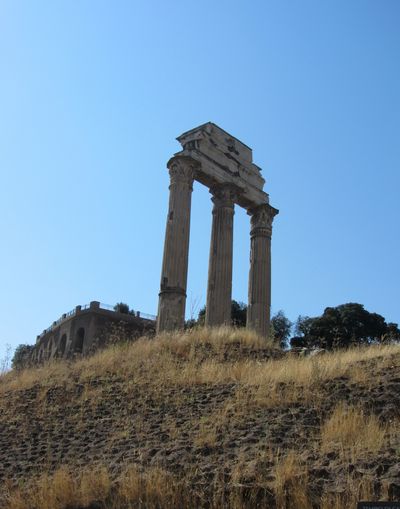 Facta mentione urbis [Albae], e qua primordia civitas nostra traxit, divus Iulius, fausta proles eius, se nobis offert.Facta mentione urbis [Albae], e qua primordia civitas nostra traxit, divus Iulius, fausta proles eius, se nobis offert.Alba: Siehe Einleitungprīmōrdium, prīmōrdiī, n.: der Anfangdīvus Iūlius: der vergöttlichte Iulius. Gemeint ist C. Iulius Caesar, der von den Triumvirn Anfang 42 v. Chr. zum Gott erklärt wurde. Siehe die Tabelle zur römischen Geschichte, Link oben.fausta prōlēs: der gesegnete Sprössling
eius bezieht sich auf Alba Longa (Wikipedia). Als „Nachkomme Albas“ wird Caesar deswegen bezeichnet, weil die gens Iulia (der Stamm der Iulier) nach der Propaganda des Kaiserhauses von Ascanius gegründet wurde, welcher der Sohn des Aeneas war und mit zweitem Namen Iulus hieß.Quem vidit C. Cassius numquam sine praefatione publici parricidii nominandus, cum in acie Philippensi ardentissimo animo perstaret.C. Cassius: C. Cassius Longinus, einer der Caesarmörder (Wikipedia)numquam … nominandus: übersetze mit einem Relativsatz (der niemals … genannt werden darf)sine praefātiōne: ohne Erwähungparricīdium, parricīdiī, m.: der Vatermordacies Philippensis: die Schlacht von Philippi (siehe den Vorspann zu dieser Geschichte)ardentissimo: Superlativ zu ardens, ardentis: fanatischC. Cassius: C. Cassius Longinus, einer der Caesarmörder (Wikipedia)numquam … nominandus: übersetze mit einem Relativsatz (der niemals … genannt werden darf)sine praefātiōne: ohne Erwähungparricīdium, parricīdiī, m.: der Vatermordacies Philippensis: die Schlacht von Philippi (siehe den Vorspann zu dieser Geschichte)ardentissimo: Superlativ zu ardens, ardentis: fanatischAspexit eum humano habitu augustiorem, purpureo paludamento amictum, minaci vultu et concitato equo in se impetum facientem.humano habitu augustiorem: erhabener als eine menschliche Gestaltmināx, minācis: drohendvultus, vultū, m.: die Mienepurpureus: rotpalūdāmentum, palūdāmentī, n.: der Mantel, der Umhangamictus: gekleidetconcitāre: erregen, anfeuern, anregenimpetus, impetūs, m.: der Angriffhumano habitu augustiorem: erhabener als eine menschliche Gestaltmināx, minācis: drohendvultus, vultū, m.: die Mienepurpureus: rotpalūdāmentum, palūdāmentī, n.: der Mantel, der Umhangamictus: gekleidetconcitāre: erregen, anfeuern, anregenimpetus, impetūs, m.: der AngriffQuo aspectu perterritus tergum hosti dedit voce illa prius emissa:„Quid enim amplius agam, si occidisse parum est?“aspectus, aspectūs, m.: der Anblicktergum dare: jemandem den Rücken zuwenden, d.h. fliehenamplius: noch mehrparum est: es ist zu wenig, es reicht nicht ausaspectus, aspectūs, m.: der Anblicktergum dare: jemandem den Rücken zuwenden, d.h. fliehenamplius: noch mehrparum est: es ist zu wenig, es reicht nicht ausNon occideras tu quidem, Cassi, Caesarem, neque enim ulla extingui divinitas potest, sed violando eum, qui adhuc mortali corpore utebatur, meruisti, ut tam infestum haberes deum.Cassī: Vokativ zu Cassiusdīvīnitās, dīvīnitātis, f.: das göttliche Wesenūtī, ūtor, ūsus sum: (hier:) habenmerēre, mereō, meruī: verdienen (in klassischem Latein wird meist mereri, also das Deponens verwendet.)infestus: feindlichCassī: Vokativ zu Cassiusdīvīnitās, dīvīnitātis, f.: das göttliche Wesenūtī, ūtor, ūsus sum: (hier:) habenmerēre, mereō, meruī: verdienen (in klassischem Latein wird meist mereri, also das Deponens verwendet.)infestus: feindlich